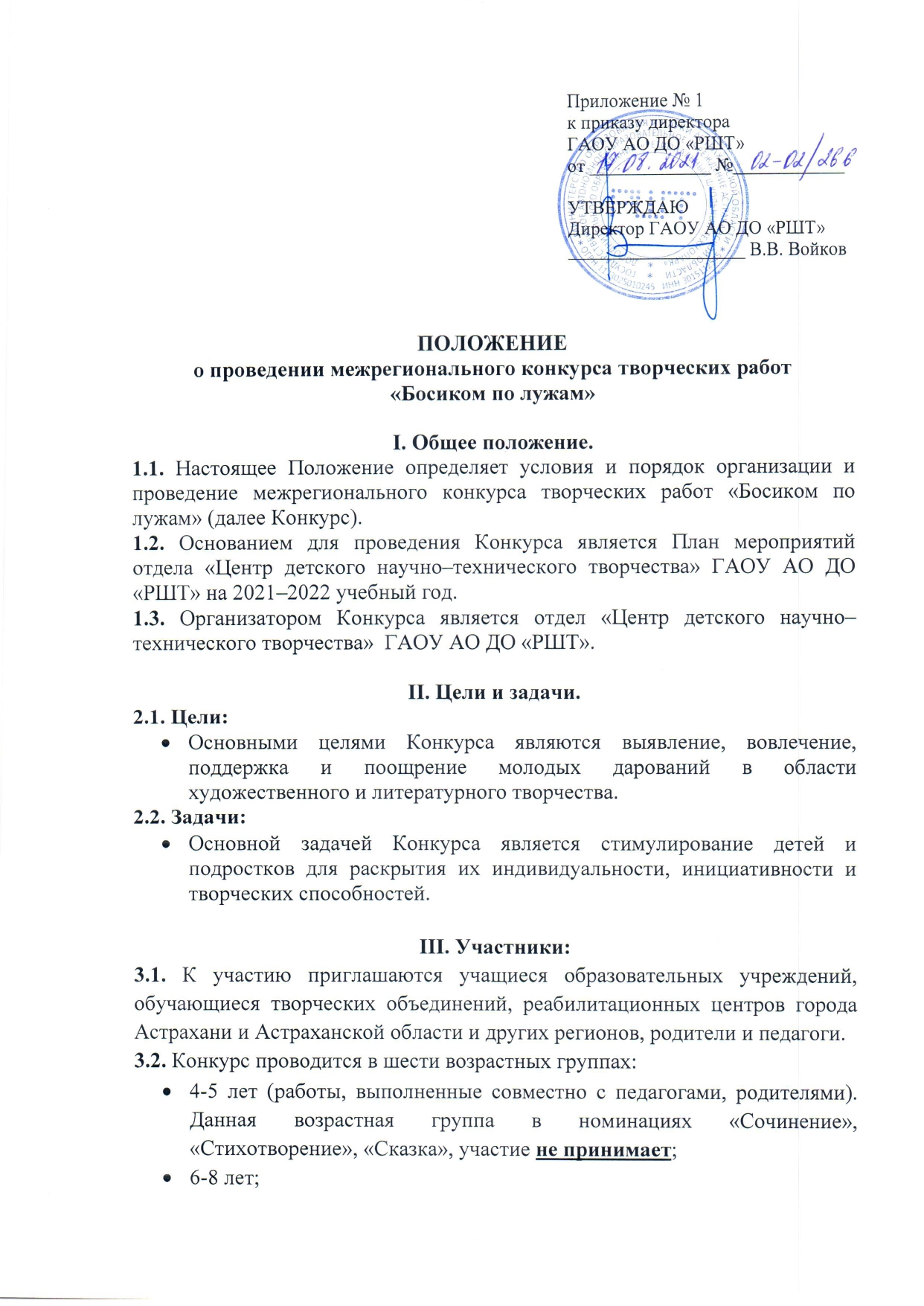 9-11лет;12-14 лет;15-17 лет;18+IV. Условия участия в Конкурсе.4.1. Для участия в Конкурсе необходимо с 01 сентября по 28 сентября 2021г.  включительно:  - подать заявку  (Приложение № 4) на электронный адрес konkurscdntt@schooltech.ru только в формате Word (Word.doc).  Заявки,  поданные не по форме, не на тот электронный адрес и после указанного срока к обработке приниматься не будут!!!родителям (законным представителям) или участнику (14+) заполнить Согласие на обработку персональных данных (Приложение № 2, 3);предоставить конкурсную работу (если это предусмотрено п.V настоящего Положения), в виде фотографии в формате JPEG image, (фотографии рисунков или скан-копии рисунков). Фото и скан-копии должны быть хорошего качества – не размытые, чёткие, не засвеченные, без лишних надписей; -    оплатить организационный взнос за каждую работу в размере - 150 руб.СПОСОБ ОПЛАТЫ: Оплата организационного взноса осуществляется на официальном сайте организации, в разделе «Оплата услуг»  https://школьныйтехнопарк.рф/платежи/. В поле «Наименование услуги» выберите пункт «Босиком по лужам». В графе «Фамилия Имя Отчество плательщика (полностью)» необходимо указать полные ФИО оплачивающего лица (в формате: Иванов Иван Иванович). В графе «E-mail» необходимо указать свою электронную почту, на которую будет направлен чек об оплате.Нажмите кнопку «Оплатить» и подтвердите корректность введенных данных, для перехода к готовой форме оплаты ПАО Сбербанк, где Вам остается ввести данные Вашей карты.После завершения оплаты, на указанный электронный адрес будет направлен кассовый чек, подтверждающий факт оплаты выбранной услуги.4.2. Конкурсную работу/сканы конкурсной работы, заявку, квитанцию об оплате и согласие на обработку персональных данных присылать в одном письме на электронный адрес konkurscdntt@schooltech.ru. В  теме письма указать «Босиком по лужам. Фамилия участника. ОУ. Возраст». Каждый файл должен быть подписан, например, «Рисунок. Иванова. СОШ № 99. 10 лет. Заявка»,  «Рисунок. Иванова. СОШ № 99. 10 лет. Фото 1», «Рисунок. Иванова. СОШ № 99. 10 лет. Фото 2», «Рисунок. Иванова. СОШ № 99. 10 лет. Согласие», «Рисунок. Иванова. СОШ № 99. 10 лет. Чек».Наличие заявок в электронном виде  и согласия на обработку персональных данных обязательно.4.3. От орг. взносов освобождаются дети из детских домов, интернатов, реабилитационных центров, дети-инвалиды, дети из многодетных и малообеспеченных семей при предъявлении соответствующих документов (не более 3-х человек от ОУ).4.4. Работы, предоставленные позднее установленного срока, а также работы, которые ранее уже участвовали и занимали призовые места, оцениваться не будут. V. Номинации  Конкурса. «Рисунок» на тему «До свидания,  лето!» в жанрах:-пейзаж (городской, сельский, архитектурный и т.п.)-тематический портрет («Я в походе», «Я в музее», «Гость из Америки» и т.п.)-сюжетная композиция («Полет воздушного змея», «Мост в горах», «Ярмарка на площади» и т.п.). Техника исполнения всех перечисленных жанров любая (гуашь, акварель, карандашная графика, фотограмма). Формат листа- А-4, А-3.«Стихотворение» на тему «Здравствуй, школа!» «Сочинение – эссе» на тему «Здравствуй, школа!» - не более 1 листа печатного текста.«Сказка» на тему «Здравствуй, школа!» - не более 1 листа печатного текста. Сказка повествуется от лица одной из букв русского алфавита.VI. Критерии оценки конкурсных работ.6.1. Рисунок:Художественная выразительность сюжета;Уровень композиционного и колористического решения;Оригинальность;Фантазия.6.2. Письменные работы.Сочинение:Соответствие   сочинения тематике   конкурса;Полнота   раскрытия   темы,   содержательность;Последовательность  и оригинальность  изложения;Общее   читательское восприятие   текста;Грамотность.Стихотворение, сказка:Соответствие   стихотворения/сказки  тематике   конкурса в п.V;Оригинальность  творческого  замысла;Доступность восприятия;Грамотность.VII. Награждение победителей.Победители  награждаются дипломами I,  II и  III степени, остальные - дипломами участников. Наградные документы в электронном формате будут высланы на почту, указанную в заявке.Координатор -  Дубовская Лариса Валерьевна, руководитель отдела «ЦДНТТ», сот. 8-903-348-18-91 (понедельник – пятница, 9:00 – 17:00).  Приложение № 1(ТОЛЬКО  ДЛЯ ПИСЬМЕННЫХ РАБОТ)МЕЖРЕГИОНАЛЬНЫЙ КОНКУРС ТВОРЧЕСКИХ РАБОТ «БОСИКОМ ПО ЛУЖАМ»НОМИНАЦИЯ (стихотворение, сочинение-эссе, сказка)« ______________________________________________________»НАЗВАНИЕ РАБОТЫФИО участникаНаименование учреждениявозрастФИО руководителяг. Астрахань, 2021 г.Приложение № 2Согласие законного представителя на обработку персональных данных несовершеннолетнегоЯ, _______________________________________________________________,(фамилия, имя, отчество родителя/законного представителя)являясь родителем/законным представителем несовершеннолетнего ребенка  __________________________________________________________________,(фамилия, имя, отчество ребенка полностью)с целью его участия в  межрегиональном конкурсе творческих работ  «Босиком по лужам»,  оформления сопутствующей документации, даю свое согласие государственному автономному образовательному учреждению Астраханской области дополнительного образования «Региональный школьный технопарк» на обработку нижеперечисленных персональных данных: полное имя (фамилия, имя, отчество) ребенка (заявляемого участника), полное имя (фамилия, имя, отчество)  родителя/законного представителя, направляющего заявку, адрес электронной почты для связи, номер телефона родителя, образовательное учреждение и класс, в которых обучается ребенок.Я согласен(на) с тем, что с вышеуказанными моими персональными данными и персональными данными ребенка будут совершаться действия (операции), предусмотренные статьей 9 Федерального закона №152-ФЗ от 27.07.2006г «О персональных данных» (в том числе включая сбор, систематизацию, накопление, хранение, уточнение (обновление, изменение), использование, распространение (в том числе передачу), обезличивание, блокирование, уничтожение путем смешанной (автоматизированной и неавтоматизированной) обработки, получение и передача, как по внутренней сети, так и по сетям общего пользования.Настоящим даю согласие руководству ГАОУ АО ДО «РШТ» на передачу вышеуказанных персональных данных оргкомитету межрегионального конкурса творческих работ  «Босиком по лужам» в целях организации, проведения и подведения итогов конкурса. Данное согласие действует с момента его дачи до письменного отзыва согласия, но не ранее подведения итогов межрегионального конкурса творческих работ  «Босиком по лужам». Отзыв должен быть направлен в ГАОУ АО ДО «РШТ» в письменном виде.«_____» ___________ 20___года _______________ _______________________(дата)                                                  (подпись)               (расшифровка подписи)Приложение № 3Согласие несовершеннолетнего на обработку персональных данных Я, _______________________________________________________________,(фамилия, имя, отчество)с целью участия в межрегиональном конкурсе творческих работ  «Босиком по лужам»,   оформления сопутствующей документации, даю свое согласие государственному автономному образовательному учреждению Астраханской области дополнительного образования «Региональный школьный технопарк» на обработку нижеперечисленных своих персональных данных: полное имя (фамилия, имя, отчество), адрес электронной почты для связи, номер телефона, образовательное учреждение и класс, в которых обучается ребенок.Я согласен(на) с тем, что с вышеуказанными моими персональными данными будут совершаться действия (операции), предусмотренные статьей 9 Федерального закона №152-ФЗ от 27.07.2006г «О персональных данных» (в том числе включая сбор, систематизацию, накопление, хранение, уточнение (обновление, изменение), использование, распространение (в том числе передачу), обезличивание, блокирование, уничтожение путем смешанной (автоматизированной и неавтоматизированной) обработки, получение и передача, как по внутренней сети, так и по сетям общего пользования.Настоящим даю согласие руководству ГАОУ АО ДО «РШТ» на передачу вышеуказанных персональных данных оргкомитету межрегионального конкурса творческих работ  «Босиком по лужам» в целях организации, проведения и подведения итогов конкурса. Данное согласие действует с момента его дачи до письменного отзыва согласия, но не ранее подведения итогов  межрегионального конкурса творческих работ  «Босиком по лужам».  Отзыв должен быть направлен в ГАОУ АО ДО «РШТ» в письменном виде.«_____» ___________ 20___года _______________ _______________________(дата)                                                  (подпись)               (расшифровка подписи)Приложение № 4Заявка на участие в межрегиональном конкурсе творческих работ «Босиком по лужам», отправляется в электронном виде на почту konkurscdntt@schooltech.ruНоминацияФамилия Имя участникаОбразовательноеучреждениеВозраст Ф.И.О. (полностью)преподавателяФ.И.О.преподавателяОбразовательноеучреждениеЛичный телефон (сотовый)преподавателяE-mailпреподавателя